原油価格高騰・物価高騰等アンケート調査へのご協力お願い令和４年８月各　　位平素は、当会の事業運営に格別のご理解、ご協力を賜り誠にありがとうございます。さて、当会では昨今の原油価格・物価高騰等の管内企業における影響を把握し、今後の事業等の参考とするため緊急アンケート調査を実施いたします。業務ご多忙とは存じますが、ご協力いただきますようよろしくお願いいたします。ご記入いただいたアンケートについては、下記あてＦＡＸ又は郵送にて送付ください。また、ＱＲコードからスマートフォンで、宍粟市商工会ホームページ（https://shiso.ne.jp/）からワードファイルをダウンロードし、メールでも回答いただけます。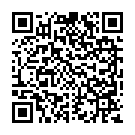 【アンケート送付先】　　宍粟市商工会　〒671-2577　宍粟市山崎町山崎205ＦＡＸ　0790-62-4731e-mail　info@shiso.ne.jp【回答期限】　　令和４年９月２２日（木）まで※回答については該当する記号を〇で囲み、（　）内の記載もお願いします。Ｑ１．貴社についてお聞かせください。（各項目をご記入ください）Ｑ２．最近のコロナ関連の支援金等で活用したものをお答えください（複数回答可）ア　事業復活支援金イ　兵庫県中小企業等原油価格・物価高騰対策一時支援金ウ　新型コロナウイルス感染防止協力金（飲食店等時短要請）ヱ　雇用調整助成金オ　産業雇用安定助成金カ　その他（　　　　　　　　　　　　　　　　　　　　　　　　）Q３．現在の資金繰りについてお聞かせくださいア　厳しいイ　やや厳しいウ　変化なしヱ　安定しているQ４．直近（R4.7月）の売上を昨年の同月（R3.7月）と比較するとどうですか？ア　増加した（プラス　　　　　　％）イ　減少した（マイナス　　　　　％）ウ　増減なしＱ５．Q４の要因をお聞かせくださいア　コロナイ　原油・物価高騰ウ　その他（　　　　　　　　　　　　　　　　　）Ｑ６．直近（R4.7月）の売上を3年前の同月（R1.7月）と比較するとどうですか？ア　増加した（プラス　　　　　　％）イ　減少した（マイナス　　　　　％）ウ　増減なしＱ７．Ｑ６の要因をお聞かせくださいア　コロナイ　原油・物価高騰ウ　その他（　　　　　　　　　　　　　　　　　）Q８．現時点での燃料・原材料・仕入価格高騰の影響についてお聞きかせくださいア　危機的な悪影響があるイ　かなりの悪影響があるウ　多少悪影響があるヱ　ほとんど影響はないQ９．今後の燃料・原材料・仕入価格高騰の影響についてお聞きかせくださいア　危機的な悪影響があるイ　かなりの悪影響があるウ　多少悪影響があるヱ　ほとんど影響はないQ１０．Q８及びＱ９で①～③と回答された悪影響の内容についてお聞きかせください（複数回答可）ア　売上の減少イ　原材料の高騰による粗利益の減少ウ　経費の増加による営業利益の減少ヱ　取引先の業況悪化オ　商品、材料等の欠品や仕入れ遅延カ　その他（　　　　　　　　　　　　　　　　　　）Q１１．燃料・原材料・仕入価格高騰への対応策として実際に貴社が行っていることをお聞かせください（複数回答可）ア　販売価格への転嫁イ　諸経費の見直し、削減ウ　人件費の削減ヱ　仕入先、取引先の見直しオ　商品構成やメニュー等の見直しカ　補助金、助成金の活用キ　その他（　　　　　　　　　　　　　　　　　　）Ｑ１２．燃料・原材料・仕入価格高騰は、販売価格に転嫁できていますか。ア　転嫁できているイ　ある程度は転嫁できているウ　転嫁に向けて準備・調整中であるヱ　転嫁する考えはない、又は必要がないQ１３．支援制度の情報はどこから入手されていますか。（複数回答可）ア　宍粟市ホームページイ　商工会ホームページウ　商工会LINE公式アカウントヱ　宍粟市広報誌「広報しそう」オ　商工会報等商工会からの郵送物・職員巡回時の情報提供カ　経済産業省等公的機関のホームページキ　民間の情報発信ク　同業者、知人等の照会ケ　その他（　　　　　　　　　　　　　　　　　　　　　　　　　　　　　　　　）
Q１４．政府や自治体等にさらなる新型コロナウイルス関連及び原油価格・物価高騰の支援策を求めるとしたらどのようなものがいいですか？　（複数回答可）ア　原油価格・物価（原材料）高騰対策の補助金イ　コロナ対策（感染防止設備導入補助含む）の補助金ウ　設備投資や販路開拓のための補助金ヱ　金融支援の充実（リスケジュール含む）オ　景気回復の対策（GOTOキャンペーン、プレミアム商品券等）カ　減税措置キ　その他（　　　　　　　　　　　　　　　　　　　　　　　　　　）アンケートは以上です。ご協力ありがとうございました。事業所名担当者名主たる業種電話番号従業員数正社員（　　　名）、パート（　　　名）e-mail